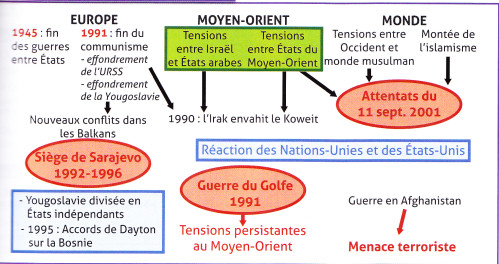 	Les nouvelles conflictualités après 1945+ blog  http://nouvellesconflictualites.blogspot.fr/